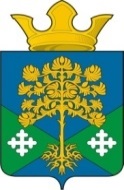                           Российская Федерация       Свердловская областьКамышловский муниципальный районДУМА ВОСТОЧНОГО СЕЛЬСКОГО   ПОСЕЛЕНИЯ(четвертый созыв) РЕШЕНИЕ15.02.2021 г.                                                                                                        №  104  п. Восточный                                      О  проекте внесения изменений и дополнений   в Устав  Восточного сельского поселения  Рассмотрев обращение главы Восточного сельского поселения Н.С.Журского  о необходимости  внесения изменений и дополнений  в  Устав   Восточного сельского поселения в целях приведения  Устава поселения в соответствие с требованиями действующего законодательства,  руководствуясь   статьей  22 Устава поселения, Дума Восточного сельского поселения   РЕШИЛА:        1.  Утвердить проект решения Думы Восточного сельского поселения «О внесении изменений и дополнений   в Устав Восточного сельского поселения» (прилагается).    2. Опубликовать проект решения Думы Восточного сельского поселения  «О внесении изменений и дополнений в Устав  Восточного сельского поселения» в газете Камышловские известия и разместить на официальном сайте http://dumavsp.ru       3.  Назначить публичные слушания по проекту решения Думы поселения «О внесении изменений и дополнений в Устав Восточного сельского поселения» на 10.03.2021 года в 14.00ч.  4.Контроль за исполнением настоящего решения возложить на         председателя Думы поселения. Председатель Думы                                           Глава  Восточного сельского поселения                     Восточного сельского поселения                               А.Л.Макаридин                                                       Н.С.ЖурскийПриложение                          Российская ФедерацияСвердловская областьКамышловский муниципальный районДУМА ВОСТОЧНОГО  СЕЛЬСКОГО   ПОСЕЛЕНИЯ(четвертый созыв)РЕШЕНИЕ(проект)    О внесении  изменений  и дополнений  в Устав Восточного сельского поселения      Рассмотрев предложенный главой Восточного сельского поселения проект изменений  и дополнений  в Устав  Восточного сельского поселения, в целях приведения  Устава поселения в соответствие с действующим законодательством,  руководствуясь статьей 22 Устава поселения, Дума  Восточного сельского поселения РЕШИЛА:    1.Внести в Устав Восточного сельского поселения  следующие изменения и дополнения:     1)  пункт 3 статьи 25 дополнить абзацем вторым следующего содержания:  «Депутату для осуществления своих полномочий на непостоянной основе гарантируется сохранение места работы (должности) на период, продолжительность которого составляет в совокупности шесть рабочих дней в месяц.»;     2) Главу 7 Устава дополнить статьей  62.1. следующего содержания: «Статья 62.1. Порядок увольнения (освобождения от должности) лиц, замещающих муниципальные должности, в связи с утратой доверия                    1. Лицо, замещающее муниципальную должность, подлежит увольнению (освобождению от должности) в связи с утратой доверия в следующих случаях:               1) непринятия лицом мер по предотвращению и (или) урегулированию конфликта интересов, стороной которого оно является;             2) непредставления лицом сведений о своих доходах, об имуществе и обязательствах имущественного характера, а также о доходах, об имуществе и обязательствах имущественного характера своих супруги (супруга) и несовершеннолетних детей либо представления заведомо недостоверных или неполных сведений, если иное не установлено федеральными законами;            3) участия лица на платной основе в деятельности органа управления коммерческой организации, за исключением случаев, установленных федеральным законом;      4) осуществления лицом предпринимательской деятельности;           5) вхождения лица в состав органов управления, попечительских или наблюдательных советов, иных органов иностранных некоммерческих неправительственных организаций и действующих на территории Российской Федерации их структурных подразделений, если иное не предусмотрено международным договором Российской Федерации или законодательством Российской Федерации.                         2. Лицо, замещающее муниципальную должность, которому стало известно о возникновении у подчиненного ему лица личной заинтересованности, которая приводит или может привести к конфликту интересов, подлежит увольнению (освобождению от должности) в связи с утратой доверия также в случае непринятия лицом, замещающим муниципальную должность, мер по предотвращению и (или) урегулированию конфликта интересов, стороной которого является подчиненное ему лицо.                          3. Несоблюдение лицом, замещающим муниципальную должность,            запретов, установленных Федеральным законом от 07.05.2013 № 79-ФЗ                «О запрете отдельным категориям лиц открывать и иметь счета (вклады), хранить наличные денежные средства и ценности в иностранных банках, расположенных за пределами территории Российской Федерации, владеть и (или) пользоваться иностранными финансовыми инструментами» влечет досрочное прекращение полномочий, освобождение от замещаемой (занимаемой) должности или увольнение в связи с утратой доверия в соответствии с федеральными конституционными законами и федеральными законами, определяющими правовой статус соответствующего лица.   4. Решение Думы об увольнении (освобождении от должности) лица, замещающего муниципальную должность, в связи с утратой доверия принимается большинством голосов от установленной численности депутатов.    5. Процедура подготовки соответствующего проекта решения Думы об увольнении (освобождении от должности) лица, замещающего муниципальную должность, в связи с утратой доверия определяется Регламентом Думы.    6. Освобождение от должности (удаление в отставку) Главы Восточного сельского поселения в связи с утратой доверия осуществляется в порядке, установленном статьей 74.1 Федерального закона от 06.10.2003 № 131-ФЗ «Об общих принципах организации местного самоуправления в Российской Федерации».     2. Направить настоящее решение на государственную регистрацию в     установленном законодательством порядке.     3. После проведения государственной регистрации опубликовать данное решение в газете Камышловские известия и разместить на официальном сайте  администрации Восточного сельского поселения в сети Интернет.  4. Контроль за исполнением настоящего решения возложить на председателя Думы поселения.